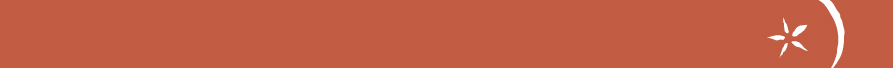 Pedagogisk utredning av läs- och skrivsvårigheter/dyslexiDefinition på dyslexi”Dyslexi är en nedsättning i vissa språkliga funktioner, särskilt de fonologiska (fonologi avser språkets ljudmässiga form), som är viktiga för att kunna utnyttja skriftens principer för kodning av språket. 
Nedsättningen ger sig i första hand tillkänna som svårigheter att uppnå en automatiserad ordavkodning vid läsning. Men den kommer också fram tydligt genom dålig stavning. 
Sekundära konsekvenser kan innefatta svårigheter med läsförståelse och begränsad läserfarenhet, vilket kan hämma tillväxten av ordförråd och kunskap om omvärlden. Den dyslektiska nedsättningen går i regel igen i släkten, och man har anledning att anta en genetisk disposition som kan medföra neurobiologiska avvikelser. 
Karaktäristiskt för dyslexi är att den är varaktig och svårbehandlad. Även om läsningen efter hand blir acceptabel, kvarstår oftast stavningsproblem. Vid en mer grundläggande kartläggning av fonologisk förmåga finner man att svagheter på detta område kvarstår upp i vuxen ålder”. 1. Bakgrund2. Problemformulering3. Vad fungerar bra i undervisningssituationen 4. Elevens uppfattning, läsvanor och självinsikt5. Vårdnadshavares uppfattning6. Ärftlighet och fysiska förutsättningar 
(läs- och skrivproblem i familjen, språkutveckling, syn- och hörselproblem)7. Kartläggning av den pedagogiska miljön på organisationsnivå8. Kartläggning av gruppnivå9. Utredningsmaterial på individnivå 10. Övrigt (egna observationer under utredningen, samtal med andra lärare och så vidare)11. Redovisning av resultaten12. Sammanfattning och analys13. Slutsats (Utredningen visar att NN har/inte har specifika läs- och skrivsvårigheter/dyslexi.)14. Förslag till åtgärderUnderskrift: 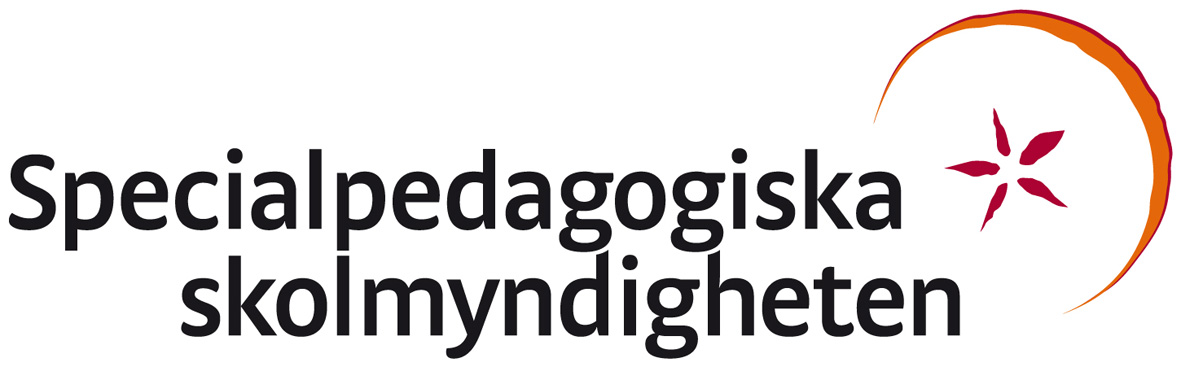 Rekommendationer inför användandet avPedagogisk utredning av läs- och skrivsvårigheter/dyslexiSkolverket har under 2014 tagit fram Allmänna rådet Arbete med extra anpassningar, särskilt stöd och åtgärdsprogram. I skriften ges råd att tänka på inför utredningar i skolan. Råden visar på rektors och utredares insatser kring utredningen.Enligt Skolverket bör rektor:skapa rutiner för att säkerställa att en utredning om en elevs behov av särskilt stöd görs, samt avgöra vem som bör ansvara för utredningen,skapa rutiner på skolenheten för hur samarbetet med elevhälsan samt eventuell extern utredningskompetens ska ske vid utredningen om en elev är i behov av särskilt stöd,sträva efter att finna lösningar när det är svårt att få till stånd ett fungerande samarbete med elevens vårdnadshavare i samband med utredningen, samtskapa riktlinjer på skolenheten för vad som behöver ingå i en utredning och hur utredningen kan dokumenteras.Den som utreder en elevs behov av särskilt stöd bör:kartlägga elevens skolsituation med hänsyn till omständigheter på individ- grupp- och skolnivå,utifrån kartläggningen göra en pedagogisk bedömning om eleven är i behov av särskilt stöd, och i så fall bedöma vilket behov av stöd eleven har, samtdokumentera utredningen i två delar, dels genom att beskriva elevens skolsituation utifrån kartläggningen, dels genom att beskriva den pedagogiska bedömningen av elevens eventuella behov av särskilt stöd.Specialpedagogiska skolmyndighetens råd till stödmaterialetEnligt barnkonventionen § 12 har barnet rätt att uttrycka egna åsikter i alla frågor som rör honom eller henne. Barnets åsikter ska beaktas med hänsyn till dess ålder och mognad. Det är mycket viktigt att tänka på detta när man gör utredningen.Den person som gör utredningen bör ha en pedagogisk utbildning på högskolenivå, med inriktning läs- och skrivsvårigheter/dyslexi.Om eleven är flerspråkig bör utredningen göras i samarbete med modersmålslärare.Vid utredning av gymnasieelever eller vuxna är vissa svarsfält i materialet irrelevanta. Dessa fält kan då fyllas i med texten ”ej aktuellt”.Skriv sammanfattningen och slutsatserna på ett sätt som läsaren kan förstå, även om han eller hon inte är insatt i ämnet. Tänk även på eleven.Del två i utredningen börjar vid punkt 12. Punkt 12, 13 och 14 kan bilda underlag för åtgärdsprogrammet. KommunOrt och datumElevens namn, adress och födelsedatumElevens skola, klass och lärareVårdnadshavares namn, adress och telefonnummerUtredarens namn och kontaktuppgifterUtredarens kvalifikationerFysisk undervisningsmiljöTillgång till alternativa verktygEleven känner till mål och kunskapskravUtrymme finns för elevmedverkanMöjlighet till olika sätt att redovisa kunskapMöjlighet att skilja lästräning från kunskapsinhämtningMöjlighet att låna inläst litteratur samt vana att använda demTillgång till adekvata läromedelOrganisation av det särskilda stödetRutiner på skolan för tidig upptäckt samt uppföljningHandlingsplan på skolan för läs- och skrivsvårigheter/dyslexiKompetens på skolan inom dyslexi och alternativa verktyg hos speciallärare eller specialpedagoger samt hos alla lärareGruppens sammansättningKlimatet i gruppen, bemötande från andra elever eller vuxnaGruppstorlek, stabilitetAllmän språklig förståelse (hörförståelse, ordförråd, artikulation, muntlig framställning med mera)Analys:      Fonologisk medvetenhetAnalys:      Ordavkodning (ord, nonord, med mera)Analys:      Läsning (läshastighet, läsförståelse med mera)Analys:      Skrivning (rättstavning, fri skrivning med mera)Analys:      Övrigt (sekvensminne, ordmobilisering med mera)Analys:      På organisationsnivåÅtgärd:      På gruppnivåÅtgärd:      På individnivåFärdighetsträningÅtgärd:      Alternativa verktygÅtgärd:      ProvsituationerÅtgärd:      Information till berörda lärareÅtgärd:      ÖvrigtÅtgärd:      